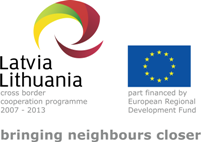 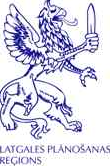 Latvijas-Lietuvas pārrobežu sadarbības programmas 2007.-2013.gadam  projekta Nr. LLIV-306 „Tematiskā biznesa attīstīšana un Tematisko ciemu komandu iespēju paplašināšana Latgales un Radvilišķu reģionos, akronīms Tematiskie ciemi” ietvarosMotivācijas seminārsMērķis: Motivācijas semināri tiek rīkoti ar mērķi iepazīties un radīt interesi lauku teritoriju iedzīvotājiem par projekta aktivitātēm un izveidot ciemu komandas tālākam tematisko ciemu veidošanas procesam. Lektore: motivācijas un koučinga speciāliste Anita GaileDARBA KĀRTĪBA10.00- 10.10Semināra atklāšana, Īss ieskats par Latgales plānošanas reģiona īstenoto projektu LLIV-306 Tematiskie ciemi	Kristīne Ivanova, LPR projekta vadītāja10.10- 12.00Mērķu noformulēšana - ko es varu? ko es patiesi vēlos?Vīzijas izstrādāšana - kas es patiesi esmu? kādi būs mani ieguvumi? ko iegūs pasaule?Anita Gaile, motivācijas un koučinga speciāliste 12.00- 12.30Kafijas pauze 12.30 – 14:30 semināra turpinājums3) Problēmu risināšana - ko darīt ar neatrisināmām problēmām? Ko darīt, ja nav vienprātības ar sadarbības partneriem?4) Iedvesma un motivācija - kas mani paceļ spārnos? Kas palīdz saņemties atkal un atkal?Anita Gaile, motivācijas un koučinga speciāliste 14.30Individuālās konsultācijasAnita Gaile, motivācijas un koučinga speciāliste